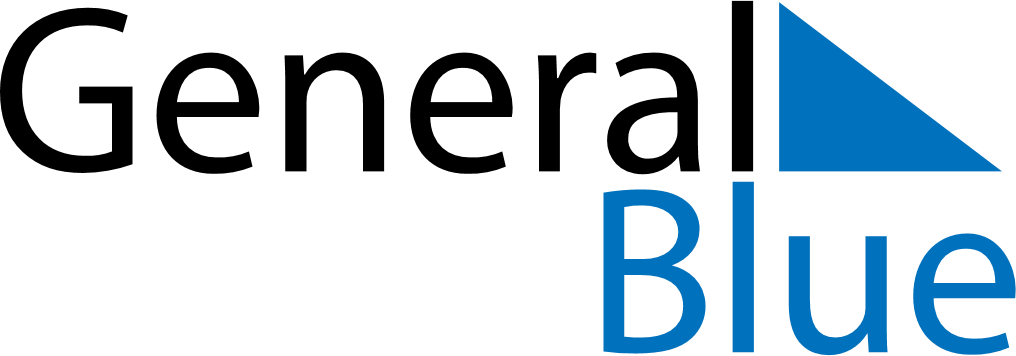 Weekly CalendarOctober 13, 2024 - October 19, 2024Weekly CalendarOctober 13, 2024 - October 19, 2024Weekly CalendarOctober 13, 2024 - October 19, 2024Weekly CalendarOctober 13, 2024 - October 19, 2024Weekly CalendarOctober 13, 2024 - October 19, 2024Weekly CalendarOctober 13, 2024 - October 19, 2024SUNDAYOct 13MONDAYOct 14MONDAYOct 14TUESDAYOct 15WEDNESDAYOct 16THURSDAYOct 17FRIDAYOct 18SATURDAYOct 19